Программа «Здоровая мама - здоровый малыш!»Цель программы:Организация дородовой физической и психологической подготовки женщины к рождению ребёнка. Профилактика, направленная на предупреждение осложнений беременности и родов.Почему важно пройти программу «Здоровая мама – здоровый малыш»!Состояние, которое испытывает будущая мама при вынашивании плода, оказывает влияние на младенца и его развитие внутриутрубно и после рождения. От физического и эмоционального состояния беременной пациентки зависит, как малыш встретит свой первый день и пойдет дальше по жизни. 
Программа «Здоровая мама – здоровый малыш» разработана с целью заботы о здоровье будущей мамы и ее малыша под наблюдением высококвалифицированных врачей. Программа даёт возможность пациентке совмещать подготовку к родам с приятным отдыхом и релаксацией в живописном и тихом месте.Программа «Здоровая мама – здоровый малыш» — это комплексный подход, направленный на:
- организацию дородовой физической и медико-психологической подготовки беременной с учетом современных перинатальных технологий,
- проведение комплекса лечебно-оздоровительных и профилактических мероприятий, направленных на предупреждение осложнений беременности и родов,
- организацию рационального и лечебного питания,
- санитарно-просветительскую деятельность (обучение гигиеническим навыкам, здоровому образу жизни и др.)
- обеспечение надлежащих условий для полноценного отдыха и укрепления здоровья будущих мама.Основными задачами программы ведения беременных в санатории «Подмосковье» являются:
-подбор и коррекция терапии в соответствии с назначенным лечением и клиническими проявлениями;
-теоретическое обучение по течению беременности, родов, послеродового периода, послеродовой контрацепции. Большое внимание уделяется вопросу грудного вскармливания с целью формирования мотивации на грудное вскармливание во время беременности (цикл индивидуальных бесед).
-предоставление наглядных пособий. При возникновении пожелания пациентки часть литературы выдается в подарок для постоянного пользования.В санатории «Подмосковье» разработана уникальная программа для беременных, которая позволит подготовиться к рождению малыша под наблюдением высококвалифицированных врачей в приятной атмосфере заботы и любви.Преимущества лечения в санатории «Подмосковье»: Пациента по программе «Здоровая мама – здоровый малыш» ведёт врач акушер-гинеколог высшей категории (консультации в день заезда и далее регулярно на протяжении всей программы). Осмотр специалистами и диагностические исследования проводятся в течение 1-2 дней с момента поступления. Санаторий работает без выходных — круглосуточное врачебное и сестринское наблюдение за пациентами, процедуры отпускаются и в выходные и в праздничные дни. Более 55 — летний опыт в области восстановительной медицины. Индивидуальный подход и подбор лечебных процедур. Эффективные методики лечения (галоспелеотерапия, электрофорез, фитотерапия, детензортерапия, ванны жемчужно — хвойные). Гимнастика в группах для беременных или индивидуально (при отсутствии противопоказаний). Выдача методических пособий по диетическому питанию, двигательному режиму и срокам контрольных наблюдений.Показания для лечения:Беременность в сроки 12—32 недели, включая период пребывания в санатории; 
многоплодная беременность до 28 недель; 
продолжение лечения плацентарной недостаточности; 
анемия беременных (железодефицитная, пернициозная, гемолитическая вне стадии обострения) с гемоглобином не ниже 100 г/л, без сопутствующих заболеваний; 
сопутствующая миома матки без признаков нарушения питания миоматозных узлов;
пороки развития матки при неосложненном течении беременности;
наличие полноценного рубца на матке при сроке беременности до 23 недель, включая период пребывания в санатории;
заболевания внутренних органов в стадии стойкой ремиссии: хронический пиелонефрит, хронический гастродуоденит и др. в стадии стойкой ремиссии. 
нейроциркуляторная дистония; 
беременные женщины с отягощенным акушерско-гинекологическим анамнезом: невынашивание беременности в анамнезе, переношенная беременность в анамнезе, наличие крупных или маловесных детей в анамнезе, бесплодие в анамнезе, мед. аборты и гинекологические операции в анамнезе;
беременность первородящих в возрасте 28 лет и старше; 
беременность юных первородящих (до 18 лет);
наличие у беременной женщины дефицита массы тела; 
гормональные нарушения (гиперандрогенемия, гипотиреоз, сахарный диабет), исключая общий противопоказания для санаторно-курортного лечения;
женщины, работающие на предприятиях химической, газовой, нефтяной промышленности и других вредных производствах, а также проживающие в неблагоприятных условиях.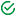 Эффективность программы «Здоровая мама – здоровый малыш»:стабилизирует функциональное состояние (кровоснабжение органов малого таза, уменьшение душевного и мышечного напряжения);
корректирует психосоматическое состояние (стабилизация артериального давления, улучшение выделительной функции почек); 
корректирует нарушение психоэмоционального состояния женщины;
корректирует нарушения сна;
уменьшает тревожность и страхи; 
повышает стрессоустойчивость; 
снимает напряжение и улучшает кровообращение; 
поднимает жизненный тонус;
восстанавливает поддержание естественной связи матери с ребенком; 
снимает и предотвращает эмоциональные перегрузки;
освобождает от страха и напряжения перед болью.План обследования и лечения составляется индивидуально лечащим врачом, возможны изменения и корректировки.Продолжительность программы:Срок путёвки 10-21 день. От количества дней зависит эффективность лечения.Программа лечения1. Круглосуточное наблюдение пациента по программе ведения беременных в санатории «Подмосковье» — дежурный врач-терапевт и медицинский пост.2. Лечащий врач пациента по программе ведения беременных – врач акушер-гинеколог высшей категории.3. План обследования (сроки определяются индивидуально в начале и в конце лечения) 
4. Консультативный блок  
5. Лечебный блок*- оплачивается согласно действующему прейскуранту.Примечание:Для заезда на данную программу Вам необходимо иметь при себе обменную и санаторно-курортную карты.
План обследования и лечения составляется индивидуально лечащим врачом, возможны изменения и корректировки.Противопоказания: Чрезмерная рвота беременных; 
 поздний гестоз (отеки, протеинурия, гипертензивные расстройства); 
 кровотечения во время беременности; 
 угроза преждевременного прерывания беременности; 
 предлежание плаценты; 
 многоводие, маловодие; 
 признаки несостоятельности рубца на матке при кесаревом сечении в анамнезе; 
 индуцированная беременность с осложнениями; 
 пороки развития с осложненным течением беременности, новообразования женских по-ловых органов; 
 экстрагенитальные заболевания в стадии обострения; 
 болезни крови (лимфолейкозы, лейкемия, пернициозная, гемолитическая анемия, железо-дефицитная анемия с показателем гемоглобина ниже 100 г/л, болезнь Верльгофа и другие геморрагические синдромы); 
 заболевания органов эндокринной системы в стадии декомпенсации.
 обострение вирусных инфекций, передаваемых половым путем (герпес, цитомегалия, ВИЧ/СПИД, гепатиты); 
 заболевания, относящиеся к общим противопоказаниям к направлению больных в санаторий: острые инфекционные и венерические заболевания (в том числе инфекционные заболевания глаз и кожи), эпилепсия, психические заболевания, хронический алкоголизм, наркомания, токсикомания болезни крови в острой стадии, все формы туберкулеза в активной стадии, злокачественные новообразования, острая почечная и печеночная недостаточность, сопутствующие заболевания в стадии обострения или декомпенсации, или требующие хирургической помощи).НазначенияСрок путевкиСрок путевкиСрок путевкиПримечание10дней14 дней21 деньКол-во процедурКол-во процедурКол-во процедурБиохимический анализ крови (глюкоза, сывороточное железо, холестерин, мочевая кислота, креатинин, билирубин, общий белок, АЛТ, АСТ, суточный белок и др.)11-21-2Клинический анализ крови122-3Анализ крови на гормоны ( ТТГ, Т4, тестостерон, прогестерон, эстриол и др.)*—11-2Пренатальный скрининг: I и II триместр (диагностика врожденных патологий плода)111В 10-13, 16-18 недель.Анализ мочи общий и по Нечипоренко1-22-33-4Коагулограмма (определение свёртываемости крови)111-2Анализ мазков на флору, бак. посев, ПЦР11-21-2По показаниямКольпоскопия (осмотр шейки матки под микроскопом при патологиях)111-2По показаниямМазки на онкоцитологию—11По показаниямЭКГ11-21-2Суточное мониторирование пульса, АД11-21-2По показаниямУЗИ органов брюшной полости, почек, щитовидной железы*111-2По показаниямУЗИ матки, плода, доплерометрия *111-2По показаниямЭХО кардиография, УЗГД сосудов верхних и нижних конечностей*111По показаниямКонтроль АД ежедневно101421Постовая медсестраОбследование на ТОRCH инфекции* (определение наиболее опасных инфекций для плода – краснуха, герпес, токсоплазмоз, цитомегалия)111По показаниямСпециалистСрок путёвкиСрок путёвкиСрок путёвкиПримечаниеСпециалист10дней14дней21деньПримечаниеСпециалистКол-во процедурКол-во процедурКол-во процедурПримечаниеКонсультация зав. отделением (врач терапевт)11-22-3Осмотр в первые 2 дняСтоматолог11-22-3Психолог1-21-22-3Диетолог111-2Физиотерапевт111-2Врач ЛФК111-2ЛОР-врач111-2Окулист111-2Эндокринолог, терапевт-реабилитолог, уролог, кардиолог,11-21-2По показаниям10дней14 дней21 деньКол-во процедурКол-во процедурКол-во процедурЛечебная гимнастика (в зале или в бассейне)5-610-1116-18Лечебное питание101421Терренкур (прогулки)61421Свободное плавание в бассейне5-610-1218-201 раз в деньДетензортерапия58-1010-12До 24 нед. беременностиМассаж по лимфатическим сосудам для улучшения лимфодренажа35-69-10Массаж ручной классический до 2 ед.36-710Вибромассаж стоп5-68-1010Ванны (жемчужно- хвойные .жемчужно- морские)3-46-79-10До 20 нед. беременностиИнгаляционная терапия45-69-10Аппаратная физиотерапия (КУФ, трансаир, электрофорез магния или брома)По строгим показаниямГалоспелеотерапия *4610-12Ароматерапия *4610-12Вихревые ванны для рук и ног с минеральной водой3-46-79-10Фитотерапия*3610Психотерапия249-10Медикаментозная терапия в/м, в/в, капельницыПо показаниямСанация носоглотки (защита от инфекций дыхательных путей)По показаниямСанация ротоглотки234-5По показаниям